ПРАКТИЧЕСКОЕ ЗАНЯТИЕТема: «Параллельность прямой и плоскости. Параллельность плоскостей. Свойства параллельных плоскостей»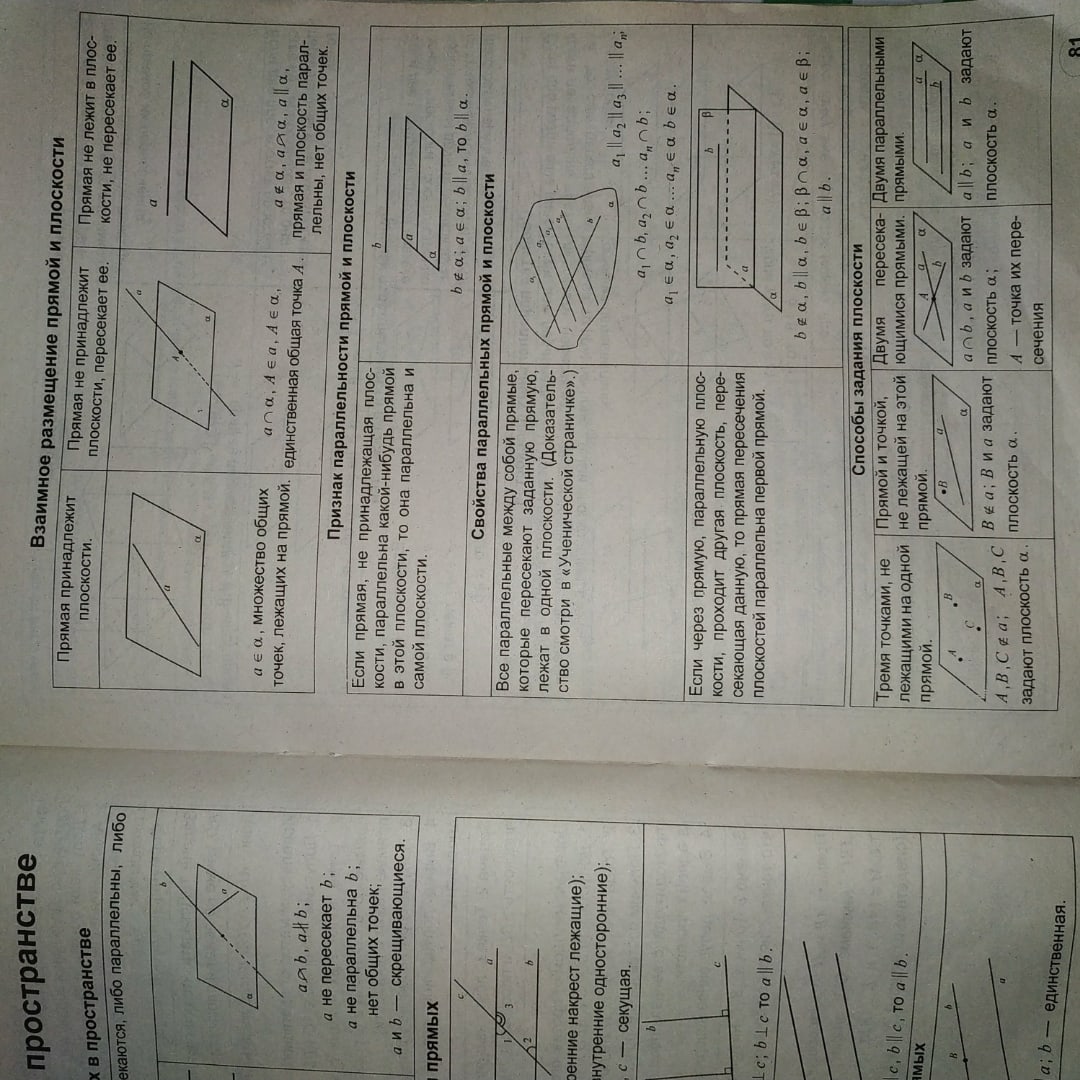 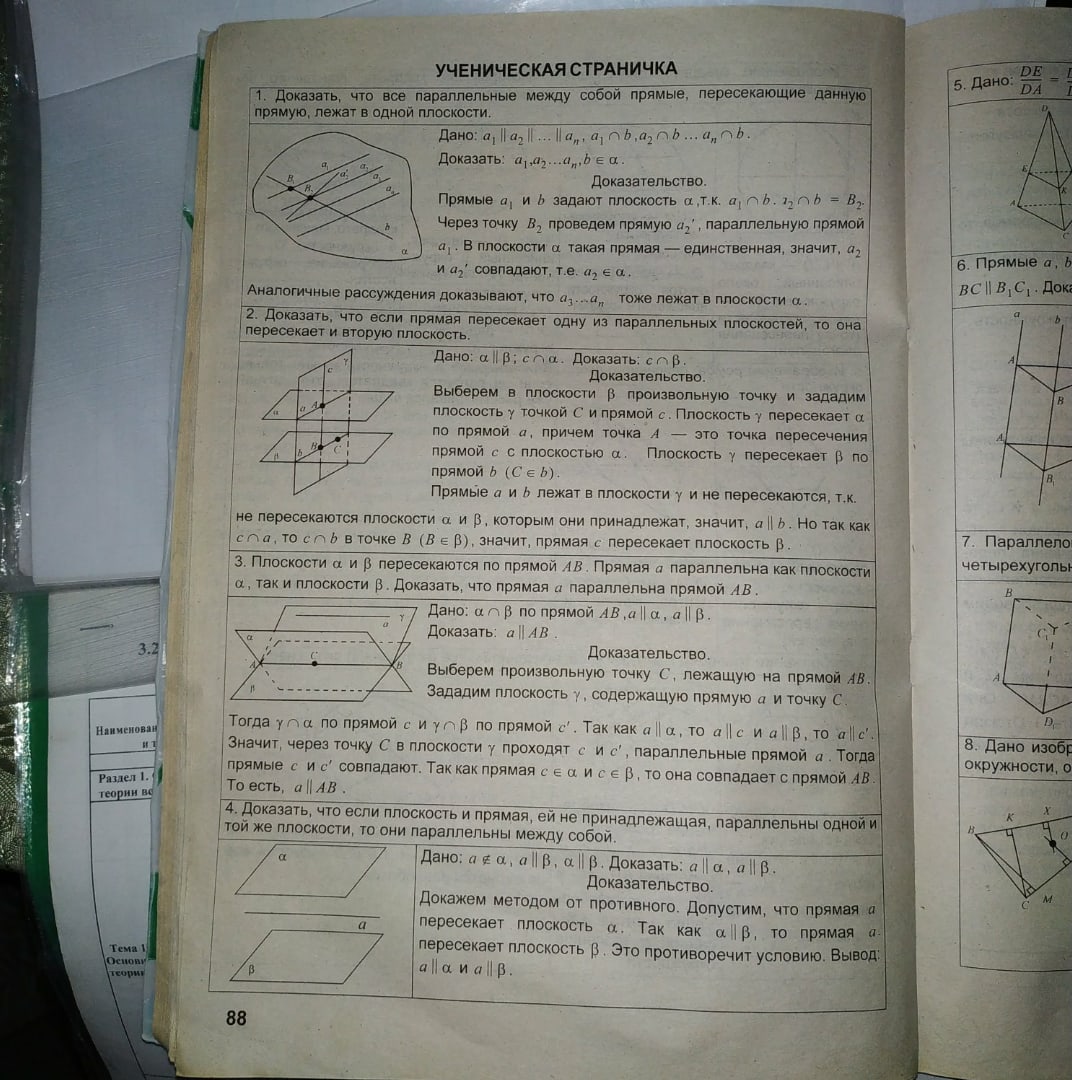 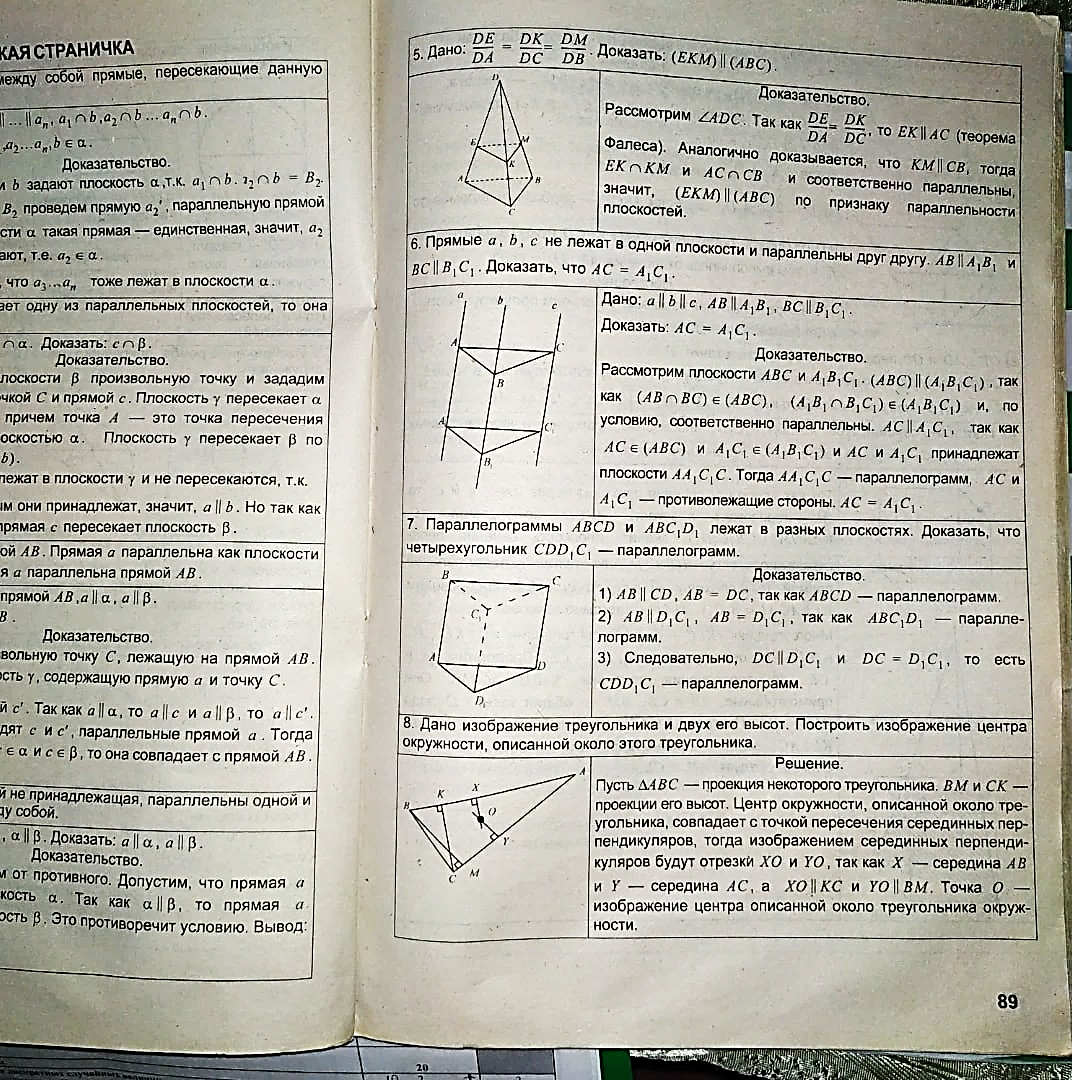 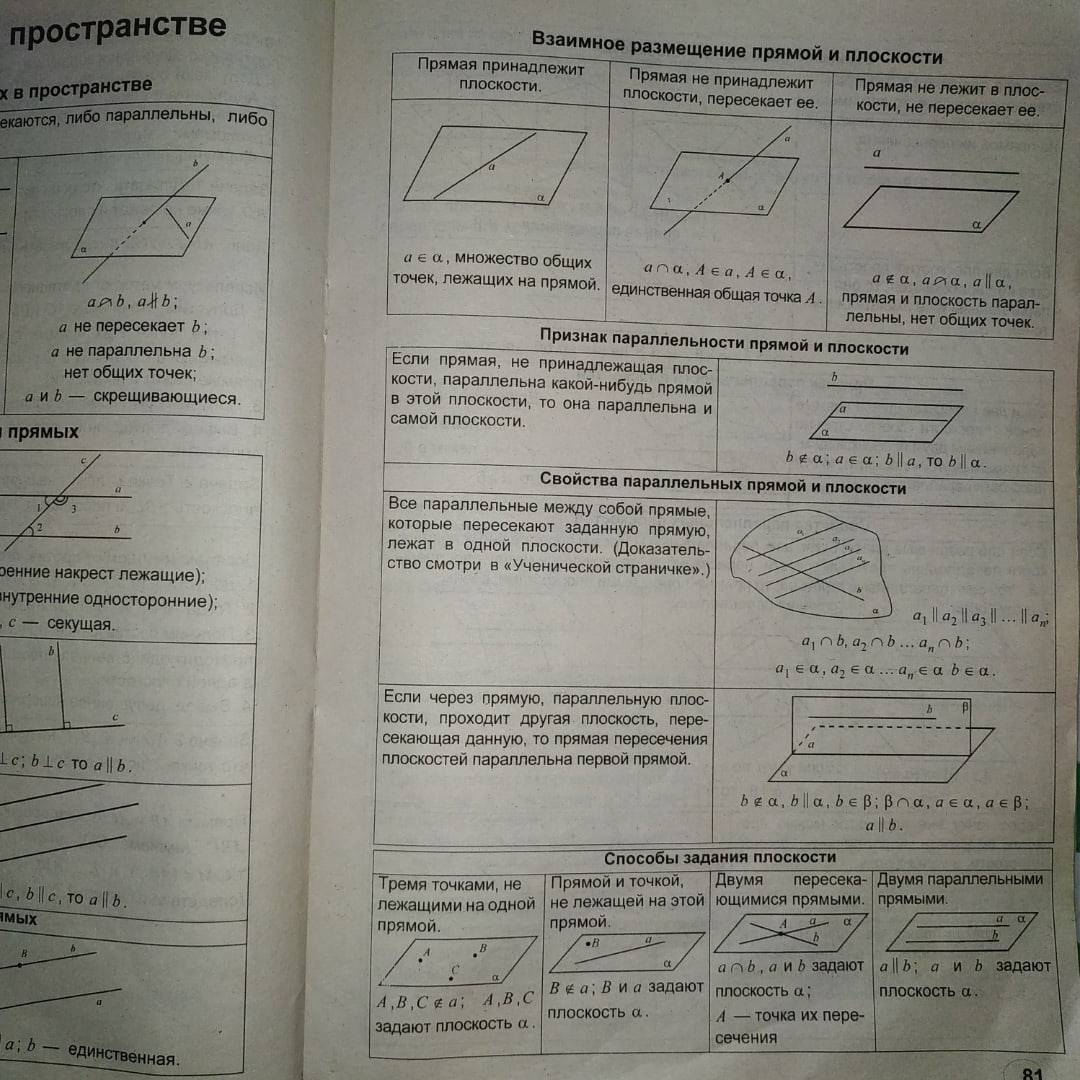 